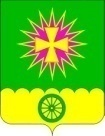 АДМИНИСТРАЦИЯ НОВОВЕЛИЧКОВСКОГО СЕЛЬСКОГОПОСЕЛЕНИЯ ДИНСКОГО РАЙОНАПОСТАНОВЛЕНИЕот 01.07.2022                                                                                        № 180станица НововеличковскаяО введении особого противопожарного режима на территории Нововеличковского сельского поселения Динского районаВ соответствии с Федеральным законом от 21 декабря 1994 г. № 69 –ФЗ «О пожарной безопасности», Федеральным законом от 6 октября 2003 г.                       № 131-ФЗ «Об общих принципах организации местного самоуправления в  Российской  Федерации», постановлением правительства  Российской  Федерации от 16 сентября 2020 г. № 1479 «Об утверждении Правил противопожарного режима в Российской Федерации», закона Краснодарского края от 31 марта 2000 г. № 250-КЗ «О пожарной безопасности в Краснодарском крае», руководствуясь ст. 41 Устава Нововеличковского сельского поселения Динского района, в связи с установившимися неблагоприятными погодными условиями и высокой вероятностью возникновения пожаров на территории Нововеличковского сельского  поселения Динского  района п о с т а н о в л я ю:1. Ввести на территории Нововеличковского сельского поселения Динского района особый противопожарный режим с 01 июля по 01 октября 2022 года.2. Запретить сжигание сухой травы, мусора и твёрдых бытовых отходов в населенных пунктах, проведение сельскохозяйственных палов, проведение пожароопасных работ, разведение костров.3. Рекомендовать руководителям предприятий, организаций и учреждений всех форм собственности:-обеспечить на подведомственной территории неукоснительное выполнение мер пожарной безопасности;-систематически проводить разъяснительную работу с сотрудниками и работниками о необходимости соблюдения правил пожарной безопасности на рабочих местах и в быту;-проверить укомплектованность пожарных щитов первичными средствами пожаротушения;-обеспечить очистку объектов и прилегающую к ним территорию, в том числе в пределах противопожарных расстояний между  объектами, от горючих отходов, мусора, тары и сухой растительности;-оформить информационные стенды на противопожарную тематику;-обеспечить устойчивое  функционирование средств  телефонной и радиосвязи для сообщения о пожаре в пожарную охрану;-провести дополнительный противопожарный инструктаж с сотрудниками и работниками с доведением информации об установлении особого противопожарного режима и дополнительных мерах пожарной безопасности.4. Рекомендовать руководителям сельскохозяйственных предприятий, главам крестьянско-фермерских хозяйств, индивидуальным предпринимателям:-обеспечить на подведомственной территории неукоснительное выполнение мер пожарной безопасности;-провести весть комплекс необходимых противопожарных мероприятий при проведении сельскохозяйственных работ;-своевременно обновлять минерализованные полосы вдоль лесополос и удалять сухую растительность;-обеспечить готовность имеющейся водовозной и землеройной техники для участия в локализации и ликвидации пожаров.5. Директору МУП «ЖКХ Нововеличковское» Т.В.Анищенко вести постоянный контроль за техническим состоянием наружного противопожарного снабжения (пожарных гидрантов, устройств для забора воды) и принять экстренные меры по ремонту неисправных.6. Отделу ЖКХ, малого и среднего бизнеса администрации Нововеличковского сельского поселения (Моренченко) активизировать работу по выявлению нарушений касающихся правил благоустройства.7. Председателям органов ТОС постоянно вести разъяснительную работу с жителями поселения по вопросу соблюдения мер пожарной безопасности и действиям в случае пожара, о мерах противопожарной безопасности в пожароопасный период с вручением памяток.8. Отделу по общим и правовым вопросам администрации Нововеличковского сельского поселения Динского района (Калитка), настоящее постановление обнародовать в установленном порядке и разместить на официальном сайте Нововеличковского сельского поселения Динского района в сети «Интернет».9. Контроль за выполнением постановления возлагаю на заместителя главы администрации Нововеличковского сельского поселения И.Л.Кочеткова.10. Постановление вступает в силу после его официального обнародования.Глава Нововеличковскогосельского поселения						                           Г.М.Кова